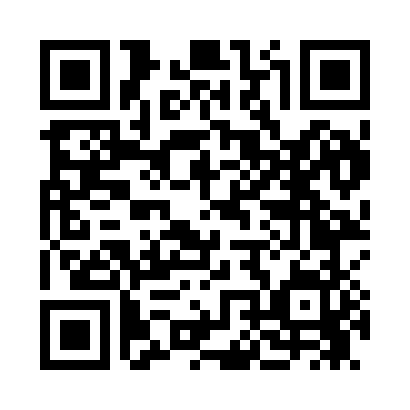 Prayer times for Udell, Iowa, USAMon 1 Jul 2024 - Wed 31 Jul 2024High Latitude Method: Angle Based RulePrayer Calculation Method: Islamic Society of North AmericaAsar Calculation Method: ShafiPrayer times provided by https://www.salahtimes.comDateDayFajrSunriseDhuhrAsrMaghribIsha1Mon4:055:441:155:158:4610:252Tue4:055:441:155:158:4610:253Wed4:065:451:155:158:4610:244Thu4:075:451:165:158:4610:245Fri4:085:461:165:158:4510:236Sat4:085:471:165:168:4510:237Sun4:095:471:165:168:4510:228Mon4:105:481:165:168:4410:229Tue4:115:491:165:168:4410:2110Wed4:125:491:165:168:4310:2011Thu4:135:501:175:168:4310:1912Fri4:145:511:175:168:4210:1913Sat4:155:511:175:168:4210:1814Sun4:175:521:175:168:4110:1715Mon4:185:531:175:168:4110:1616Tue4:195:541:175:158:4010:1517Wed4:205:551:175:158:3910:1418Thu4:215:551:175:158:3910:1319Fri4:225:561:175:158:3810:1220Sat4:245:571:175:158:3710:1121Sun4:255:581:175:158:3610:0922Mon4:265:591:175:158:3610:0823Tue4:276:001:185:148:3510:0724Wed4:296:011:185:148:3410:0625Thu4:306:021:185:148:3310:0426Fri4:316:021:185:148:3210:0327Sat4:336:031:185:138:3110:0228Sun4:346:041:175:138:3010:0029Mon4:356:051:175:138:299:5930Tue4:376:061:175:138:289:5731Wed4:386:071:175:128:279:56